ESTADO DO MARANHÃO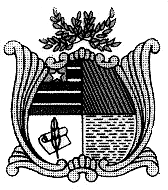 Assembleia LegislativaGabinete do Deputado Edivaldo HolandaProjeto de Resolução Legislativa nº            / 2022                                                            Concede a Medalha de Mérito      Legislativo Manuel Beckman, ao Pastor Raimundo Francisco dos Santos. Art. 1° Fica concedida a Medalha de Mérito Legislativo Manuel Beckman, ao Pastor Raimundo Francisco dos Santos, Presidente da Assembleia de Deus em Lago da Pedra – MA.Art. 2°   Esta Resolução entra em vigor na data de sua publicação.PLENÁRIO DEPUTADO “NAGIB HAICKEL” DO PALÁCIO “MANUEL   BECKMAN”, em 06 de dezembro de 2022.  Edivaldo HolandaDeputado Estadual – PSDESTADO DO MARANHÃOAssembleia LegislativaGabinete do Deputado Edivaldo HolandaJUSTIFICATIVAPastor Raimundo Francisco dos Santos, Presidente da Assembleia de Deus em Lago da Pedra – MA, nasceu no dia 17 de novembro de 1947, no povoado São João da Mata, em São Luís Gonzaga, hoje município de Lago dos Rodrigues. É casado com a missionária Maria Belmar dos Santos, pai de sete filhos, avô de quinze, e bisavô de sete.É membro da CEADEMA desde 11 de novembro de 1976. Nesses 46 anos de ministério, passou pelas respectivas cidades: Timon, Afonso Cunha, Timbiras, Dom Pedro, Tuntum, Coroatá, Lago da Pedra e Codó. Desde 21 de dezembro de 2002, preside a Assembleia de Deus em Lago da Pedra - MA.Em 13 de janeiro de 2023, a igreja lagopedrense completará 70 anos de fundação, e inaugurará o mega templo, um dos maiores do Estado do Maranhão, e sediará em dezembro de 2023 a Assembleia Geral Ordinária da Convenção Estadual das Igrejas Assembleias de Deus no Maranhão.Edivaldo HolandaDeputado Estadual – PSD